（１）本町１丁目（南循環４番）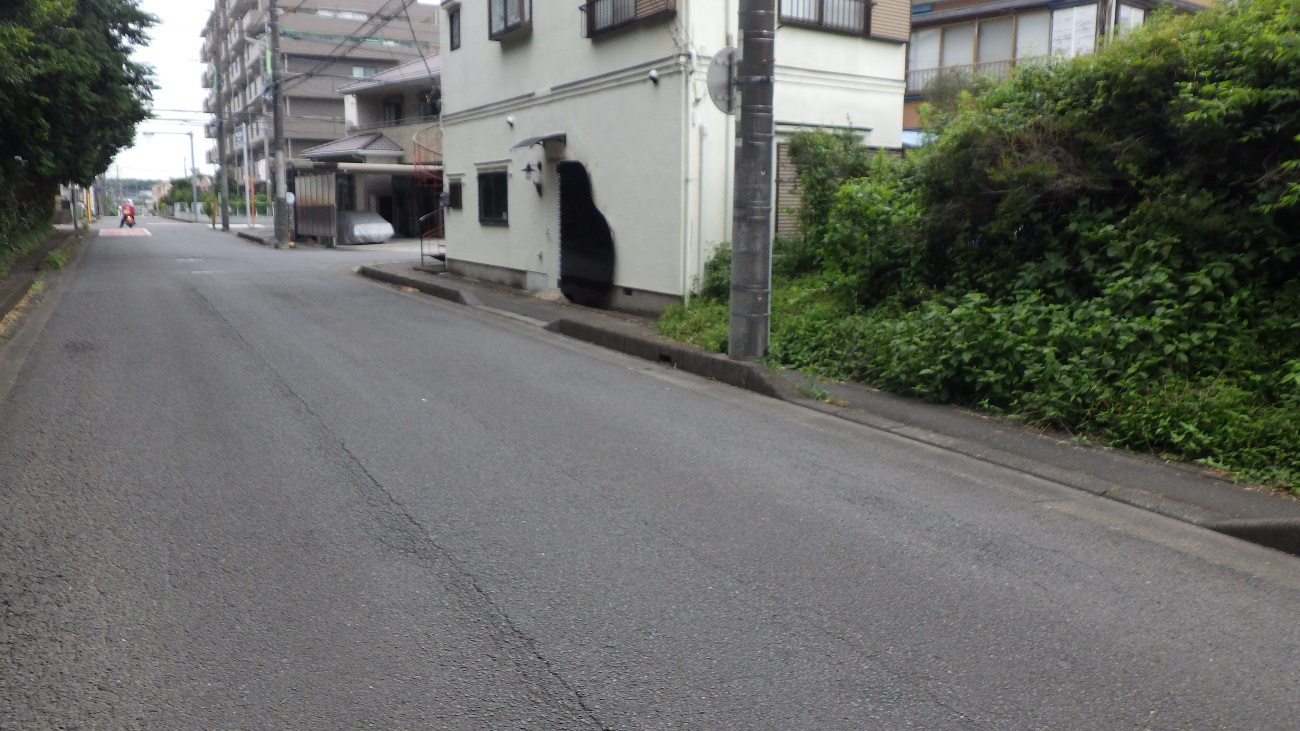 （２）栄１丁目（南循環１７番）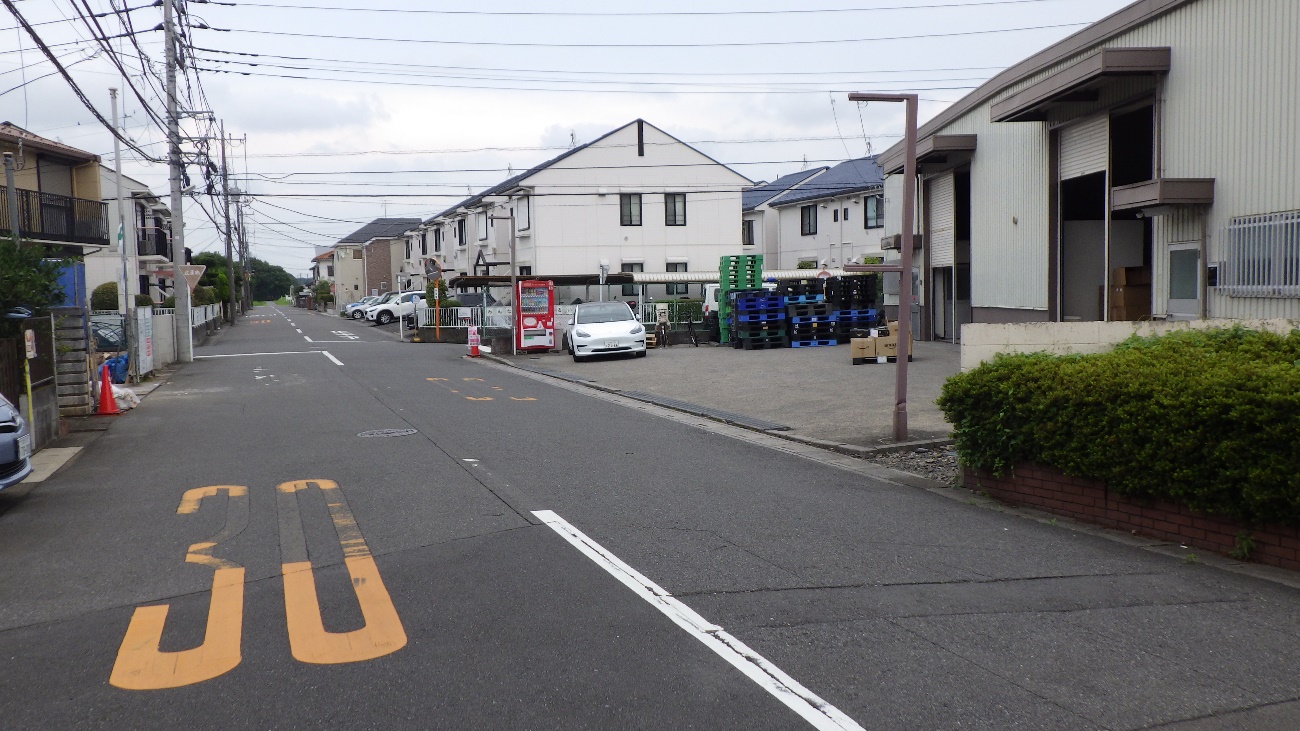 （３）細田山団地（北循環６番）.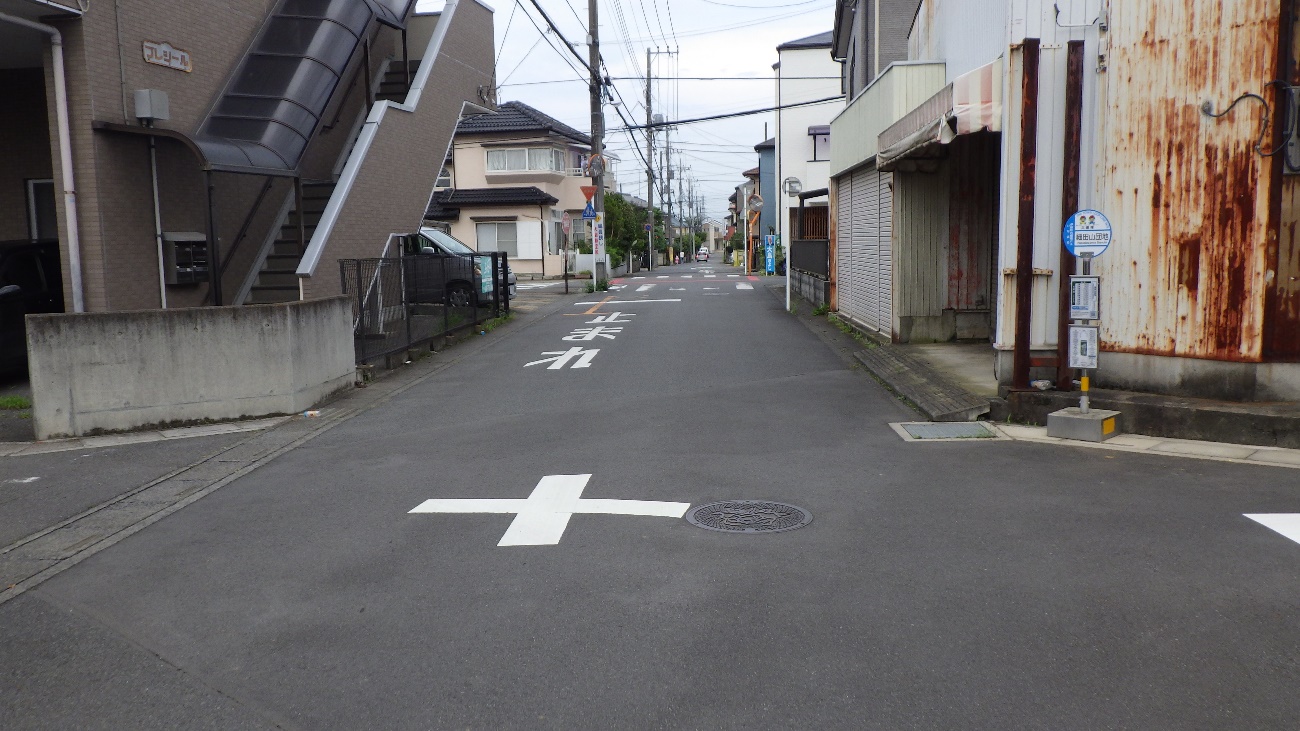 （４）向原（北循環３１番）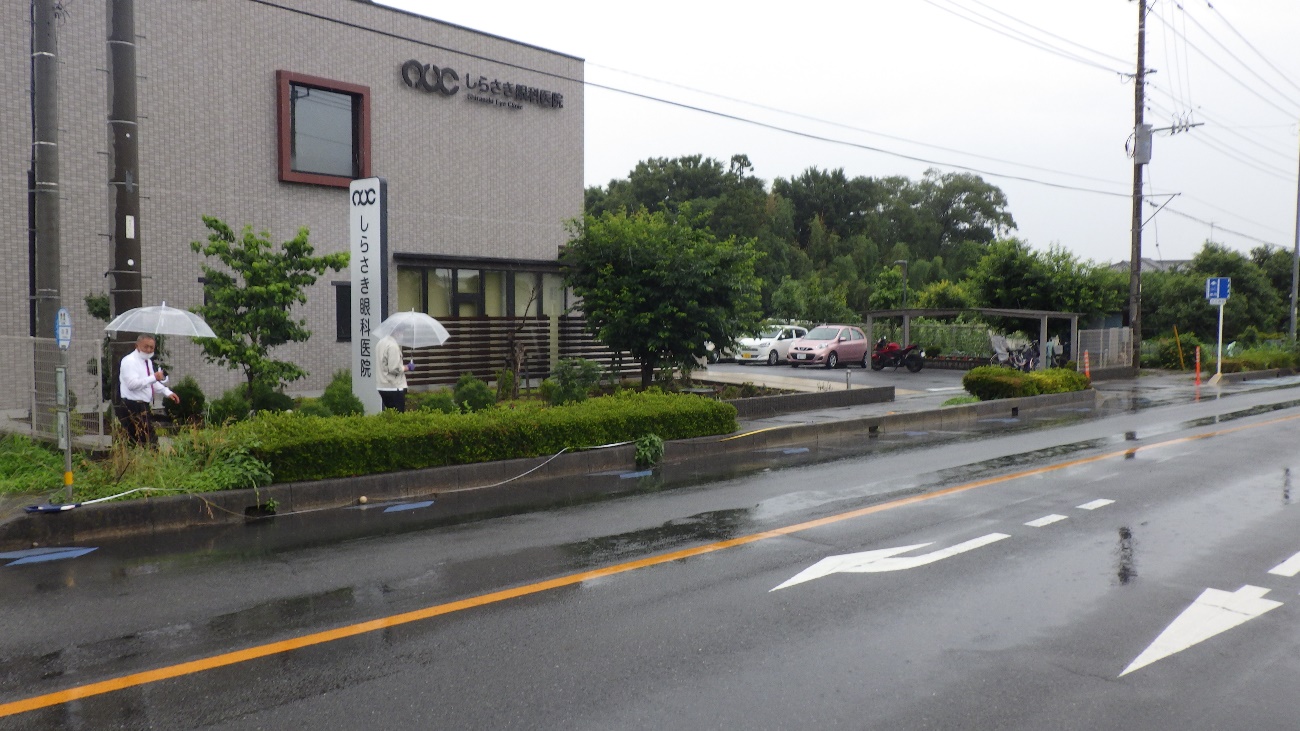 